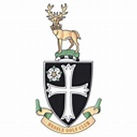 COLIN’S CHARITY GOLFDAY FRIDAY 21ST JULY 20231ST PRIZE	BRIAN KITCHEN		92 POINTS DAVE ALLENP GRAYN HELLEWELL2ND PRIZE	DAVE TWIDDLE			91 POINTS 			KARL THORNE						KEITH WARD			JOHN FORESTER3RD PRIZE	ROGER CHESTER		88 POINTS B9 49			JOHN FRANCIS		MARK SMEEANTONY ETHERINGTONNEAREST PIN 8TH HOLESTEVE KNOWLES 103”NEAREST PIN 11TH HOLEPHIL ROWLAND 21.5”NEAREST PIN 16TH HOLE        MARK SMEE 1.7m		